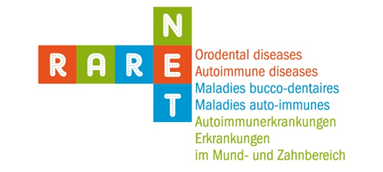 Je participe le 25 avril 2017 (cases à cocher svp) Aux Conférences l’après-midi				oui		non	Au Workshop associations de patients			oui		non	Je participe également à la matinée de conférences  le 26 avril 2017 								oui		non	Remarques :Inscription avant le 03.04.2017par FAX +49 761 270 34211 ou par e-mail: ingeborg.wuensche@uniklinik-freiburg.de   -   christelle.olives@unistra.fr Nom Prénom :Adresse :Téléphone / E-mail :Structure/Institut/Association :